(Ф 21.01 – 03)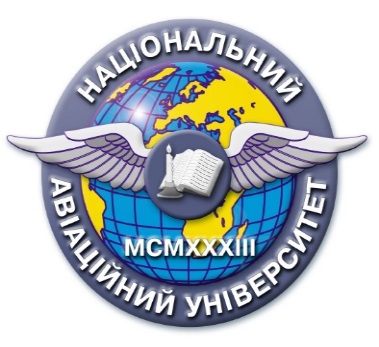 Силабус навчальної дисципліни«Сценарна майстерність»Освітньо-професійної програми «Реклама і зв’язки з громадськістю»          Галузь знань: 06 «Журналістика»  Спеціальність: 061 «Журналістика»Силабус навчальної дисципліни«Сценарна майстерність»Освітньо-професійної програми «Реклама і зв’язки з громадськістю»          Галузь знань: 06 «Журналістика»  Спеціальність: 061 «Журналістика»Рівень вищої освіти(перший (бакалаврський), другий (магістерський)Перший (бакалаврський)Перший (бакалаврський)Статус дисципліниНавчальна дисципліна вибіркового компонента ОПНавчальна дисципліна вибіркового компонента ОПКурс2(другий)2(другий)Семестр3(третій)3(третій)Обсяг дисципліни, кредити ЄКТС/години4 кредити 120 годин4 кредити 120 годинМова викладанняУкраїнськаУкраїнськаЩо буде вивчатися (предмет вивчення)Основні засади створення сценаріїв, базові одиниці сценаріїв, структура, сетинг, основні етапи створення художньої історії, принципи і прийоми створення персонажів, засадничі принципи редагування сценаріїв.Основні засади створення сценаріїв, базові одиниці сценаріїв, структура, сетинг, основні етапи створення художньої історії, принципи і прийоми створення персонажів, засадничі принципи редагування сценаріїв.Чому це цікаво/треба вивчати (мета)Метою викладання дисципліни є надання студентам ґрунтовних знань з основних теоретичних засад сценарної майстерності, вироблення та набуття практичних навичок, необхідних майбутньому журналістові для безпомилкового вибору теми, кваліфікованого пошуку та професійного аналізу джерел інформації, ефективної поетапної роботи зі створення сценаріїв кіно- й телефільмів.Метою викладання дисципліни є надання студентам ґрунтовних знань з основних теоретичних засад сценарної майстерності, вироблення та набуття практичних навичок, необхідних майбутньому журналістові для безпомилкового вибору теми, кваліфікованого пошуку та професійного аналізу джерел інформації, ефективної поетапної роботи зі створення сценаріїв кіно- й телефільмів.Чому можна навчитися (результати навчання)У результаті опанування навчальної дисципліни студенти отримують знання про базові принципи та правила написання сценаріїв, етапи створення художньої історії, вибудовування сюжету, створення персонажів, трансформування ідей на логлайни, побудову сетінгу та структури, роботу зі сценою як основною одиницею сценарію, написання діалогів різних типів.Опановують уміння створювати сценарії кіно- й телефільмів і редагувати їх.У результаті опанування навчальної дисципліни студенти отримують знання про базові принципи та правила написання сценаріїв, етапи створення художньої історії, вибудовування сюжету, створення персонажів, трансформування ідей на логлайни, побудову сетінгу та структури, роботу зі сценою як основною одиницею сценарію, написання діалогів різних типів.Опановують уміння створювати сценарії кіно- й телефільмів і редагувати їх.Як можна користуватися набутими знаннями і уміннями (компетентності)Компетентності, які дає можливість здобути навчальна дисципліна:здатність розв’язувати складні спеціалізовані задачі та практичні проблеми в галузі соціальних комунікацій, що передбачає застосування положень і методів соціально-комунікаційних та інших наук;уміння обирати актуальні теми і втілювати творчі ідеї, спираючись на класичну структуру кінофільму та базові принципи створення сценаріїв;уміння працювати над створенням сценаріїв самостійно та у співпраці;здатність до пошуку та аналізу інформації з різних джерел;вміння застосовувати набуті теоретичні знання в практичній діяльності;здатність застосовувати знання із сфери сценаристики у своїй професійній діяльності;упевнено орієнтуватися в сценарному потоці, оцінювати та добирати сценарії, застосовуючи при цьому професійні критерії;аналізувати драматургічний матеріал;професійно переносити власні задуми у сценарну форму. Компетентності, які дає можливість здобути навчальна дисципліна:здатність розв’язувати складні спеціалізовані задачі та практичні проблеми в галузі соціальних комунікацій, що передбачає застосування положень і методів соціально-комунікаційних та інших наук;уміння обирати актуальні теми і втілювати творчі ідеї, спираючись на класичну структуру кінофільму та базові принципи створення сценаріїв;уміння працювати над створенням сценаріїв самостійно та у співпраці;здатність до пошуку та аналізу інформації з різних джерел;вміння застосовувати набуті теоретичні знання в практичній діяльності;здатність застосовувати знання із сфери сценаристики у своїй професійній діяльності;упевнено орієнтуватися в сценарному потоці, оцінювати та добирати сценарії, застосовуючи при цьому професійні критерії;аналізувати драматургічний матеріал;професійно переносити власні задуми у сценарну форму. Навчальна логістикаЗміст дисципліни: Загальна мета та завдання курсу «Сценарна майстерність». Теоретична база та професійна термінологія курсу. Пошуки теми. Джерела ідей. Чотири основні критерії вдалого логлайну. Хай-концепт. Вдалі/невдалі назви. Текстові гачки та іронія. Особливості цільової аудиторії.Десять типів фільмів (за Блейком Снайдером): Монстр у будинку. Подорож за золотим руном. Джин із пляшки. У чувака проблеми. Обряд посвячення. Два товариша. Злочин і покарання. Торжество дивака. Чувак у групі. Супергерой.Двадцять п’ять кінематографічних жанрів за Робертом Мак-Кі.Головний герой. Подорож героя за Воґлером. Протагоніст і антагоніст. Розвиток персонажа. Біографія героя. Мотивація героя. Базові моделі героїв.Стадії мандрівки героя за Крістофером Воґлером. Повсякденний світ. Заклик до мандрів. Відторгнення заклику. Зустріч з наставником. Подолання першого порогу. Випробування, союзники, вороги. Наближення до прихованої печери. Головне випробування. Нагорода (набуття меча). Зворотній шлях. Відродження. Повернення з еліксиром.Архетипи дикої жінки у міфах та легендах за Кларисою Пінколою Естес.Структура сценарію (за Б. Снайдером): Відкриваюча сцена. Формулювання теми. Установка. Каталізатор. Роздуми. Перехід до другого акту. Другорядна сюжетна лінія. «Розваги і приколи». Поворотна точка. «Погані хлопці наступають». «Все втрачено». «Душа у мороці». Перехід до третього акту. Фінал. Завершальна сцена.Сцена. Кадр. Епізод. Історія. Трикутник історії. Архісюжет. Мінісюжет. Антисюжет. Зміна емоційного фону. Конфлікт. Сторони і суть конфлікту. Одна сцена – один конфлікт. Сетінг. Триактний сценарій. Теза – антитеза – синтез. Візуалізація: дошка як інструмент роботи над сценарієм.Базові принципи та правила написання сценарію (за Б. Снайдером): «Врятуйте котика!» «Папа Римський в басейні». «Абракадабра у квадраті». «Укладка труби». «Чорний ветеринар, або Забагато марципана». «Обережно, льодовик!» «Духовне переродження». «Не залучайте пресу!»Типи діалогів. Три функції діалогів. Виразність: зміст, форма, техніка. Помилки в діалогах. Створення діалогів.Редагування сценарію. Режим письменника. Режим редактора. Основні баги. Бездіяльний герой. Переказування сюжету. «Зробити поганого хлопця ще гіршим». «Поворот, поворот і ще раз поворот». Емоційна палітра. Пласкі діалоги. «Крок назад». «Накульгування і пов’язка на оці». Базовість сценарію.Види занять: лекційні, практичні, самостійна робота.Методи навчання: кейси, креативні завдання, навчальні дискусії, робота в групах.Форми навчання: денна.Зміст дисципліни: Загальна мета та завдання курсу «Сценарна майстерність». Теоретична база та професійна термінологія курсу. Пошуки теми. Джерела ідей. Чотири основні критерії вдалого логлайну. Хай-концепт. Вдалі/невдалі назви. Текстові гачки та іронія. Особливості цільової аудиторії.Десять типів фільмів (за Блейком Снайдером): Монстр у будинку. Подорож за золотим руном. Джин із пляшки. У чувака проблеми. Обряд посвячення. Два товариша. Злочин і покарання. Торжество дивака. Чувак у групі. Супергерой.Двадцять п’ять кінематографічних жанрів за Робертом Мак-Кі.Головний герой. Подорож героя за Воґлером. Протагоніст і антагоніст. Розвиток персонажа. Біографія героя. Мотивація героя. Базові моделі героїв.Стадії мандрівки героя за Крістофером Воґлером. Повсякденний світ. Заклик до мандрів. Відторгнення заклику. Зустріч з наставником. Подолання першого порогу. Випробування, союзники, вороги. Наближення до прихованої печери. Головне випробування. Нагорода (набуття меча). Зворотній шлях. Відродження. Повернення з еліксиром.Архетипи дикої жінки у міфах та легендах за Кларисою Пінколою Естес.Структура сценарію (за Б. Снайдером): Відкриваюча сцена. Формулювання теми. Установка. Каталізатор. Роздуми. Перехід до другого акту. Другорядна сюжетна лінія. «Розваги і приколи». Поворотна точка. «Погані хлопці наступають». «Все втрачено». «Душа у мороці». Перехід до третього акту. Фінал. Завершальна сцена.Сцена. Кадр. Епізод. Історія. Трикутник історії. Архісюжет. Мінісюжет. Антисюжет. Зміна емоційного фону. Конфлікт. Сторони і суть конфлікту. Одна сцена – один конфлікт. Сетінг. Триактний сценарій. Теза – антитеза – синтез. Візуалізація: дошка як інструмент роботи над сценарієм.Базові принципи та правила написання сценарію (за Б. Снайдером): «Врятуйте котика!» «Папа Римський в басейні». «Абракадабра у квадраті». «Укладка труби». «Чорний ветеринар, або Забагато марципана». «Обережно, льодовик!» «Духовне переродження». «Не залучайте пресу!»Типи діалогів. Три функції діалогів. Виразність: зміст, форма, техніка. Помилки в діалогах. Створення діалогів.Редагування сценарію. Режим письменника. Режим редактора. Основні баги. Бездіяльний герой. Переказування сюжету. «Зробити поганого хлопця ще гіршим». «Поворот, поворот і ще раз поворот». Емоційна палітра. Пласкі діалоги. «Крок назад». «Накульгування і пов’язка на оці». Базовість сценарію.Види занять: лекційні, практичні, самостійна робота.Методи навчання: кейси, креативні завдання, навчальні дискусії, робота в групах.Форми навчання: денна.Пререквізити«Основи аудіовиробництва», «Основи відеовиробництва», «Спічрайтинг».«Основи аудіовиробництва», «Основи відеовиробництва», «Спічрайтинг».Прореквізити«Брендинг», «Візуальні комунікації», «Організація івентів»«Брендинг», «Візуальні комунікації», «Організація івентів»Інформаційне забезпеченняз репозитарію та фонду НТБ НАУНауково-технічна бібліотека НАУ:1. Воглер К. Путешествие писателя. Мифология структуры в литературе и кино / Кристофер Воглер / пер. с англ. М.: Альпина нон-фикшн, 2019. 480 с.2. Воглер К., Маккенн Д. Memo. Секреты создания структуры и персонажей в сценарии / Кристофер Воглер, Дэвид Маккен / пер. с англ. М.: Альпина Паблишер, 2019. 320 с.3. Индик У. Психология для сценаристов: Построение конфликта в сюжете. М.: Альпина нон-фикшн, 2018. 348 с. 4. Кэмпбелл Д. Тысячеликий герой / Джозеф Кэмпбелл. М.: «Рефл-Бук», «АСТ»; К.: «Ваклер», 1997. 384 с. 5. Курінна Г. В. Сценарна майстерність на телебаченні. Теледраматургія: навчальний посібник / М-во культури України, Харківська академія культури. Харків: ХДАК, 2013. 189 с. 6. Макки Р. История на миллион долларов. Мастер-класс для сценаристов, писателей и не только. М.: Альпина нон-фикшн, 2018. 456 с. 7. Снайдер Б. Спасите котика! И другие секреты сценарногомастерства / Блейк Снайдер. 3-е изд. М.: Манн, Иванов и Фербер, 2016. 264 с. Репозитарій НАУ: https://er.nau.edu.ua/handle/NAU/42874Науково-технічна бібліотека НАУ:1. Воглер К. Путешествие писателя. Мифология структуры в литературе и кино / Кристофер Воглер / пер. с англ. М.: Альпина нон-фикшн, 2019. 480 с.2. Воглер К., Маккенн Д. Memo. Секреты создания структуры и персонажей в сценарии / Кристофер Воглер, Дэвид Маккен / пер. с англ. М.: Альпина Паблишер, 2019. 320 с.3. Индик У. Психология для сценаристов: Построение конфликта в сюжете. М.: Альпина нон-фикшн, 2018. 348 с. 4. Кэмпбелл Д. Тысячеликий герой / Джозеф Кэмпбелл. М.: «Рефл-Бук», «АСТ»; К.: «Ваклер», 1997. 384 с. 5. Курінна Г. В. Сценарна майстерність на телебаченні. Теледраматургія: навчальний посібник / М-во культури України, Харківська академія культури. Харків: ХДАК, 2013. 189 с. 6. Макки Р. История на миллион долларов. Мастер-класс для сценаристов, писателей и не только. М.: Альпина нон-фикшн, 2018. 456 с. 7. Снайдер Б. Спасите котика! И другие секреты сценарногомастерства / Блейк Снайдер. 3-е изд. М.: Манн, Иванов и Фербер, 2016. 264 с. Репозитарій НАУ: https://er.nau.edu.ua/handle/NAU/42874Локація та матеріально-технічне забезпеченняАудиторний фонд Факультету міжнародних відносин (7 корпус), навчальна лабораторія реклами і зв’язків з громадськістю, якаоснащена сучасною комп’ютерною технікою та обладнанням для проведення лекційних і практичних занять.Аудиторний фонд Факультету міжнародних відносин (7 корпус), навчальна лабораторія реклами і зв’язків з громадськістю, якаоснащена сучасною комп’ютерною технікою та обладнанням для проведення лекційних і практичних занять.Семестровий контроль, екзаменаційна методикаДиференційований залікДиференційований залікКафедраРеклами і зв’язків з громадськістю.Реклами і зв’язків з громадськістю.ФакультетМіжнародних відносин.Міжнародних відносин.Викладач(і)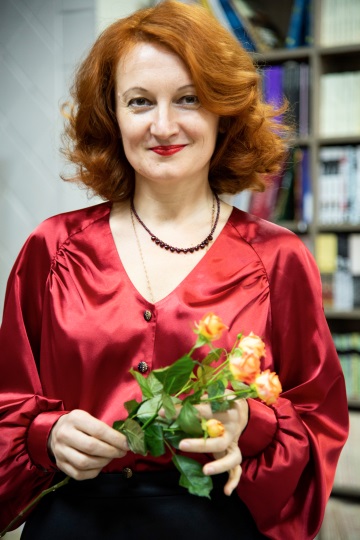 ПІБ викладача: Рижко Олена МиколаївнаПосада: професор кафедри реклами і зв’язків з громадськістюНауковий  ступінь: д-р наук із соц. ком.Вчене звання: доцентПрофайл викладача: http://fmv.nau.edu.ua/structure/department_ua/k_rzg/%D0%BF%D1%80%D0%BE%D1%84%D0%B5%D1%81%D0%BE%D1%80%D1%81%D1%8C%D0%BA%D0%BE-%D0%B2%D0%B8%D0%BA%D0%BB%D0%B0%D0%B4%D0%B0%D1%86%D1%8C%D0%BA%D0%B8%D0%B9-%D1%81%D0%BA%D0%BB%D0%B0%D0%B4/ Тел.: 406-73-76E-mail: olena.ryzhko@npp.nau.edu.uaРобоче місце: 7.216Оригінальність навчальної дисципліниАвторський курсАвторський курсЛінк на дисципліну